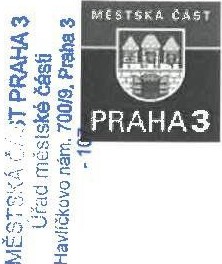 2017/01503/0BNP-OBNPDodatek č.1ke smlouvě o nájmu prostor sloužících k podnikáníuzavřené podle § 2302 a násl.zákona 89/2012 Sb.,občanský zákoník ve zněnípozdějších pfedpisůMěstská část Praha 3IČ: 00063517se sídlem Praha 3, Žižkov,Havlíčkovo nám. 9/700,PSC 13000 zastoupená Mgr. Lucií Vítkovskou(dále jen „pronajímatel" nebo „Městská část") aSpráva zbytkového majetku MČ Praha 3a.s.IČ:28533062se sídlem Praha 3, Žižkov,Olšanská 2666/7, PSČ 130 00zapsaná v obchodním rejstříku Městského soudu v Praze oddíl B.,vložka 15071 zastoupená předsedou představenstva Bc. Tomášem Kalivodoua místopředsedou představenstva Milanem Horvátem(dále jen „nájemce"),.Smluvnístrany se dohodly na zrněně smlouvy o nájmu prostor sloužících k podnikání,kterou m:avřelydne  23.11.2017, (dále jen  „smlouva"),  a  která  se  týká  pronájmu  objektu  hromadných  garáží  ve vnitrobloku ulic Biskupcova, Ambrožova,Jeseniova a Jana Želivského v Praze 3.li.Bankovní spojenípronajímatele uvedené ve smlouvě se mění a nově znítakto:,,Bankovní spojení:  leská  spořitelna,a.s., č.ú.:27-2000781379/0800."Článek IV. odst. 1smlouvy se měnítak, že nově zní takto:"Nájemné se sjednává ve výši 37.900,- Kč měsíčně+ DPH vzákonem stanovené výši."Městská část Praha 3, Úřad městské části Praha 3, Odbor bytu a nebytových prostor, odděleni bytů a nebytových prostorAdresa pracoviště: Lipanská 9/405, kancelár č. 205Telefon:222116111 fax 222 540 864, e-mail:poda1elna@praha3.cz.www.praha3.czIČ: 00063517, Bankovní spojení: česká spořitelna, a.s., č. ú.:009021 - 2000781379/0800 DS:eqkbt8gA	Stránka 1z 3          MÉSTSKÁ ČÁST PRAHA 3 ÚŘAD MĚSTSKÉ ČÁSTI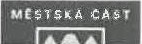 Odbor bytů a nebytových prostor Havlíčkovo nám. 700/9130 85 Praha 3Ill.Tento  dodatek  nabývá  platnosti  dnem  jeho  podpisu  oběma  smluvními  stranami  a  účinnosti dnem  uveřejnění  v registru  smluv  podle  zákona  č.  340/2015  Sb., o  zvláštních  podmínkách účinnosti  některých  smluv, uveřejňování těchto  smluv  a  o  registru  smluv  (zákon  o  registru smluv}.Podepsáním tohoto  dodatku  smluvní strany  souhlasí s tím, aby  byl celý text  smlouvy  včetně veškerých  dodatků, případně  jejich  obsah  a  veškeré  skutečnosti  v  nich  uvedené  ze  strany Městské části Praha 3 uveřejněny, a to iv registru smluv dle zákona č. 340/2015 Sb.3}    Smluvní strany  prohlašují, že  skutečnosti  uvedené  v tomto  dodatku  nepovažují  za  obchodní tajemství ve smyslu § 504 občanského zákoníku a udělují svolení k jejich užití a zveřejnění bez stanovení jakýchkolidalších podmínek.4) Tento dodatek je vyhotoven ve čtyřech stejnopisech, z nichž obě smluvní strany obdrží dvě vyhotovení.V Praze dne	,.  ....        .,,l        -.....,.,.,I    ·I'-·   iJ ;,V Praze dne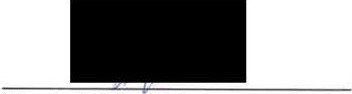 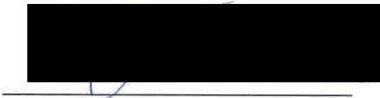 Mgr. Lucie Vítkovská		Bc. Tomáš Kalivoda                      Milan Horvát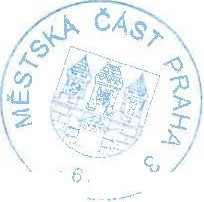 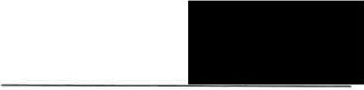 Městská část Praha 3, Úřad městské části Praha 3, Odbor bytů a nebytových prostor, odděleni bytťi a nebytovýchprostorAdresa pracoviště: Lipanská 9/405, kancelář č. 205Telefon:222116111fax 222 540 864, e-maíl: podatelna@praha3.cz, www.praha3.czIČ: 00063517, Bankovnl spojeni:česká spořitelna. a.s..č. ú.:009021 -2000781379/0800 DS:eqkbt8g/-,	·	Stránka 2 z l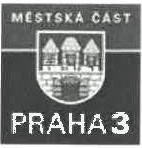 Podle § 43 zákona  o hlavním městě Praze potvrzuji svým podpisem,že byly splněny podmínky pro platnost  tohoto  právního  úkonu. Záměr  byl Z\leřejněn  od   do     .Schválení  nebo  souhlas  byl  dán usnesením Radou městské části č. 858 ze dne 11.12.2017.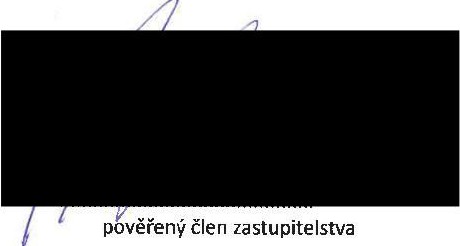 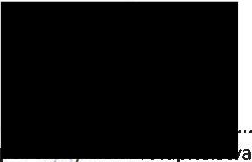 lMěstská část Praha 3, Úřad městské částí Praha 3, Odbor bytů a nebytových prostor, oddělení bytů a nebytovýchprostorAdresa pracoviště: Lipanská 9/405, kancelář č. 205Telefon: 222116111 fax 222 540 864, e-mail:podatelna@praha3.cz,www.praha3.czIČ: 00063517, Bankovní spojení: česká spořitelna, a.s.,č. ú.:009021 -2000781379/0800 DS:eqkbt8g,,.-	Stránka 3 z 3